Памятка родителям по обучению детей безопасному поведению на дорогеПричины детского дорожно-транспортного травматизма:недостаточный надзор взрослых за поведением детей;неумение наблюдать;невнимательность.Рекомендации по обучению детей ПДДПри выходе из домаЕсли у подъезда дома возможно движение, сразу обратите внимание ребенка, нет ли приближающегося транспорта. Если у подъезда стоят транспортные средства или растут деревья, приостановите свое движение и оглядитесь – нет ли опасности.При движении по тротуаруПридерживайтесь правой стороны.Взрослый должен находиться со стороны проезжей части.Если тротуар находится рядом с дорогой, родители должны держать ребенка за руку.Приучите ребенка, идя по тротуару, внимательно наблюдать за выездом машин со двора.Приучайте детей не выходить на проезжую часть. Коляски и санки везите только по тротуару.Готовясь перейти дорогуОстановитесь, осмотрите проезжую часть.Развивайте у ребенка наблюдательность.Учите ребенка смотреть по сторонам.Подчеркивайте свои движения: поворот головы для осмотра дороги, остановку для осмотра дороги, остановку для пропуска автомобилей.Учите ребенка всматриваться вдаль, различать приближающиеся машины.Не стойте с ребенком на краю тротуара.Обратите внимание ребенка на транспортное средство, готовящееся к повороту. Расскажите ребенку о поворотных сигналах автомобиля.Покажите, как транспортное средство останавливается у перехода, как оно движется по инерции.При переходе проезжей частиПереходите дорогу только по пешеходному переходу или на перекрестке.Идите только на зеленый сигнал светофора, даже если нет машин.Выходя на проезжую часть, прекращайте разговоры.Не спешите, не бегите. Переходите дорогу размеренно.Не переходите улицу под углом, объясните ребенку, что так хуже видно дорогу.Не выходите на проезжую часть с ребенком из-за транспорта или кустов, не осмотрев предварительно улицу.Не торопитесь перейти дорогу, если на другой стороне вы увидели друзей, нужный автобус. Приучите ребенка к тому, что это опасно.При переходе по нерегулируемому перекрестку учите ребенка внимательно следить за началом движения транспорта.Объясните ребенку, что даже на дороге, где мало машин, переходить надо осторожно, так как машина может выехать со двора, из переулка.При посадке и высадке из транспортаВыходите первыми, впереди ребенка, иначе ребенок может упасть, выбежать на проезжую часть.Подходите к двери для посадки только после полной остановки транспорта.Не садитесь в транспорт в последний момент (может прищемить дверями).Приучите ребенка быть внимательным в зоне остановки – это опасное место (плохой обзор дороги, пассажиры могут вытолкнуть ребенка на дорогу).При ожидании транспортаСтойте только на посадочных площадках, на тротуаре или обочине.Рекомендации по формированию навыков поведения на улицахНавык переключения на улицу: подходя к дороге, остановитесь, осмотрите улицу в обоих направлениях.Навык спокойного, уверенного поведения на улице: уходя из дома, не опаздывайте, выходите заблаговременно, чтобы при спокойной ходьбе иметь запас времени.Навык переключения на самоконтроль: умение следить за своим поведением формируется ежедневно под руководством родителей.Навык предвидения опасности: ребенок должен видеть своими глазами, что за разными предметами на улице часто скрывается опасность.Важно, чтобы родители были примером для детей в соблюдении правил дорожного движенияНе спешите, переходите дорогу размеренным шагом.Выходя на проезжую часть дороги, прекратите разговаривать — ребёнок должен привыкнуть, что при переходе дороги нужно сосредоточиться.Не переходите дорогу на красный или жёлтый сигнал светофора.Переходите дорогу только в местах, обозначенных дорожным знаком «Пешеходный переход».Из автобуса, троллейбуса, трамвая, такси выходите первыми. В противном случае, ребёнок может упасть или побежать на проезжую часть дороги.Привлекайте ребёнка к участию в ваших наблюдениях за обстановкой на дороге: показывайте ему те машины, которые готовятся поворачивать, едут с большой скоростью и т.д.Не выходите с ребёнком из-за машины, кустов, не осмотрев предварительно дороги, — это типичная ошибка, и нельзя допускать, чтобы дети её повторяли.Не разрешайте детям играть вблизи дорог и на проезжей части улицы.ПРАВИЛА БЕЗОПАСНОГО ПОВЕДЕНИЯ НА ДОРОГЕ1.1. Общие правила поведения участников дорожного движения• Участники дорожного движения (водитель, пешеход и пассажир) обязаны:— знать и соблюдать относящиеся к ним требования правил дорожного движения, сигналов светофора, знаков и разметки, а также выполнять распоряжения регулировщиков;— помнить, что в нашей стране установлено правостороннее движение транспортных средств.• Участникам дорожного движения запрещается:— повреждать или загрязнять покрытие дорог;— снимать, загораживать, повреждать, самовольно устанавливать дорожные знаки, светофоры и другие технические средства организации движения;— оставлять на дороге предметы, создающие помехи для движения.1.2. Безопасность пешехода на дороге• Пешеходы должны двигаться по тротуарам или пешеходным дорожкам, а при их отсутствии — по обочинам, велосипедной дорожке или в один ряд по краю проезжей части дороги.• Вне населенных пунктов при движении по краю проезжей части дороги пешеходы должны идти навстречу транспортным средствам.• В случае если пешеход ведет велосипед, мотоцикл или мопед, он должен следовать по ходу движения транспортных средств.• При следовании по улице пешеход должен стараться обходить стороной выезды из гаражей, с автостоянок и других подобных мест, чтобы не попасть под выезжающий автомобиль.• Пешеход не должен останавливаться в непосредственной близости от проходящего автомобиля.1.3. Движение пешехода по улице в сильный гололед• Перед выходом из дома следует подготовить обувь, чтобы повысить устойчивость при ходьбе в гололед (натереть подошву наждачной бумагой, приклеить на подошву изоляционную ленту, чтобы увеличить сцепление обуви с дорогой);• Из дома рекомендуется выходить с запасом времени, чтобы не спешить в пути.• При ходьбе наступать на всю подошву, расслабив ноги в коленях, быть готовым к падению. Желательно, чтобы руки были свободны от сумок и прочих предметов.• При падении напрячь мускулы рук и ног, при касании земли перекатиться на бок. Помните! Самое опасное падение — 
это падение на прямую спину и на расслабленные прямые руки.1.4. Переход проезжей части дороги• Переходить проезжую часть дороги нужно по пешеходным переходам. Самый безопасный переход — подземный или надземный. При их отсутствии переходить проезжую часть можно на перекрестках по линии тротуаров или обочин.• В местах, где движение регулируется, для перехода проезжей части необходимо руководствоваться сигналами регулировщика , либо пешеходного или транспортного светофоров.• При отсутствии в зоне видимости перехода или перекрестка разрешается переходить дорогу под прямым углом к краю проезжей части на участках с разделительной полосой там, где дорога хорошо просматривается в обе стороны.• На нерегулируемых пешеходных переходах можно выходить на проезжую часть дороги, убедившись, что переход будет безопасен. Для этого необходимо внимательно посмотреть сначала налево, потом направо, чтобы убедиться, что поблизости нет машин.• Нельзя выбегать на дорогу.• Перед переходом дороги надо замедлить шаг и оценить обстановку; даже при переходе дороги на зеленый сигнал светофора необходимо осмотреться.• Не следует переходить проезжую часть дороги перед медленно идущей машиной, так как можно не заметить за ней другую машину, идущую с большей скоростью.• Нельзя выходить на проезжую часть из-за стоящего транспортного средства или другого препятствия, ограничивающего видимость проезжей части дороги, не убедившись в отсутствии приближающихся транспортных средств.• Пешеходы, не успевшие закончить переход, должны остановиться на линии, разделяющей транспортные потоки противоположных направлений. Продолжать переход можно, лишь убедившись в безопасности дальнейшего движения и с учетом сигнала светофора или регулировщика.• При приближении транспортных средств с включенным синим проблесковым маячком и звуковым сигналом даже при зеленом сигнале светофора для пешеходов необходимо воздержаться от перехода проезжей части дороги и уступить этим транспортным средствам проезжую часть.1.5. Безопасность пассажира• Ожидать автобус, троллейбус и трамвай можно только на посадочных площадках (на тротуарах, на обочине дороги).• Посадку в транспортное средство начинают только при полной его остановке, соблюдая очередность и не мешая другим пассажирам.• При посадке в трамвай, если трамвайные пути расположены посередине улицы и нужно пересечь проезжую часть дороги, необходимо посмотреть в обе стороны и, убедившись, что путь свободен, направиться к остановившемуся трамваю.• Войдя в салон транспортного средства, необходимо обратить внимание на то, где расположены запасные и аварийные выходы.• При отсутствии свободных мест для сидения, можно стоять в центре прохода, держась рукой за поручень или за специальное устройство.• Нельзя стоять у входной двери, а тем более опираться на нее, так как она в любой момент может открыться.• Передвигаться по салону в общественном транспорте рекомендуется только при его полной остановке.1.6. Меры безопасности при возникновении пожара в автобусе, троллейбусе, трамвае• Немедленно сообщить о пожаре водителю и пассажирам, потребовать остановить транспорт и открыть двери.• При заблокировании дверей для эвакуации из салона транспортного средства нужно использовать аварийные люки в крыше и выходы через боковые стекла (при необходимости можно выбить стекла ногами).• При эвакуации не допускать паники и выполнять указания водителя.• В любом транспортном средстве имеются материалы, которые при горении выделяют ядовитые газы, поэтому необходимо покинуть салон быстро, но без паники, закрывая рот и нос платком или рукавом одежды.• Помните! В троллейбусе и трамвае металлические части могут оказаться под напряжением, поэтому, покидая салон, к ним лучше не прикасаться.• Выбравшись из салона, необходимо отойти подальше от транспортного средства, оказать посильную помощь пострадавшим.1.7. Правила безопасного вождения велосипеда и мопедаВелосипед и мопед относятся к транспортным средствам. Управлять велосипедом при движении по дорогам разрешается лицам не моложе 14 лет, мопедом — не моложе 16 лет.• Водители велосипеда и мопеда должны двигаться только по крайней правой проезжей части дороги в один ряд как можно правее.• Допускается движение по обочине, если это не создает помех пешеходам.• Водителям велосипеда и мопеда запрещается:— ездить не держась за руль;— перевозить пассажиров, кроме ребенка в возрасте до 7 лет на дополнительном сидении, оборудованном надежными подножками;— перевозить груз, который выступает более, чем на 0,5 м 
по длине или ширине за габариты велосипеда или мешает его 
управлению;— двигаться по проезжей части дороги при наличии рядом велосипедной дорожки.• Передвигаясь на велосипеде или мопеде, можно выполнять левый поворот или разворот лишь на дорогах, имеющих одну полосу для движения в данном направлении и не имеющих трамвайного движения.1.8. Требования к техническому состоянию и оборудованию велосипедов• Велосипеды должны иметь исправные тормоза и звуковой сигнал, т. е. соответствовать техническим требованиям завода-изготовителя.• При движении по дорогам в темное время суток велосипеды должны быть оборудованы внешними световыми приборами: впереди — фарой белого цвета, сзади — фонарем или световозвращателем красного цвета, с боковых сторон — световозвращателем оранжевого или красного цвета.Памятка для родителей по ПДД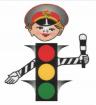 Памятка для родителей по ПДД«Обучение детей наблюдательности на улице» - Находясь на улице с ребенком, крепко держите его за руку.- Учите ребенка наблюдательности. Если у подъезда стоят транспортные средства или растут деревья, кусты, остановитесь, научите ребенка осматриваться по сторонам и определять: нет ли опасности приближающегося транспорта. Если у подъезда дома есть движение транспорта, обратите на это его внимание. Вместе с ним посмотрите: не приближается ли транспорт.- При движении по тротуару придерживайтесь стороны подальше от проезжей части. Взрослый должен находиться со стороны проезжей части.- Приучите ребенка, идя по тротуару, внимательно наблюдать за выездом автомобилей из арок дворов и поворотами транспорта на перекрестках.- При переходе проезжей части дороги остановитесь и осмотритесь по сторонам. Показывайте ребенку следующие действия по осмотру дороги: поворот головы налево, направо, еще раз налево. Дойдя до разделительной линии, делайте вместе с ним поворот головы направо. Если нет движения транспорта, продолжайте переход, не останавливаясь, а если есть – остановитесь на линии и пропустите транспорт, держа ребенка за руку.- Учите ребенка всматриваться вдаль, пропускать приближающийся транспорт.- Наблюдая за приближающимися транспортными средствами, обращайте внимание ребенка на то, что за большими машинами (автобус, троллейбус) может быть опасность – движущийся на большой скорости легковой автомобиль или мотоцикл. Поэтому лучше подождать, когда большая машина проедет, и убедиться в отсутствии скрытой опасности.- Не выходите с ребенком на проезжую часть из-за каких-либо препятствий: стоящих автомобилей, кустов, закрывающих обзор проезжей части.- Переходите проезжую часть не наискосок, а прямо, строго перпендикулярно. Ребенок должен понимать, что это делается для лучшего наблюдения за движением транспорта.- Переходите проезжую часть только на зеленый сигнал светофора. Объясняйте ребенку, что переходить дорогу на зеленый мигающий сигнал нельзя. Он горит всего три секунды, можно попасть в ДТП. - Помните, что ребенок обучается движению по улице прежде всего на вашем примере, приобретая собственный опыт!Памятка для родителей-водителей«Правила перевозки детей в автомобиле»- Всегда пристегивайтесь ремнями безопасности и объясняйте ребенку, зачем это нужно делать. Если это правило автоматически выполняется вами, то оно будет способствовать формированию у ребенка привычки пристегиваться ремнем безопасности. Ремень безопасности для ребенка должен иметь адаптер по его росту (чтобы ремень не был на уровне шеи).- Дети до 12 лет должны сидеть в специальном детском удерживающем устройстве (кресле) или занимать самые безопасные места в автомобиле: середину и правую часть заднего сиденья.- Учите ребенка правильному выходу из автомобиля через правую дверь, которая находится со стороны тротуара.Памятка для родителей«Причины детского дорожно-транспортного травматизма»- Переход дороги в неположенном месте, перед близко идущим транспортом.Игры на проезжей части и возле нее.- Катание на велосипеде, роликах, других самокатных средствах по проезжей части дороги.- Невнимание к сигналам светофора. Переход проезжей части на красный или желтый сигналы светофора.- Выход на проезжую часть из-за стоящих машин, сооружений, зеленых насаждений и других препятствий.- Неправильный выбор места перехода дороги при высадке из маршрутного транспорта. Обход транспорта спереди или сзади.- Незнание правил перехода перекрестка.- Хождение по проезжей части при наличии тротуара.- Бегство от опасности в потоке движущегося транспорта.- Движение по загородной дороге по направлению движения транспорта. Соблюдайте правила дорожного движения! Берегите своих детей!Памятка для родителей«Правила поведения на остановке маршрутного транспорта»Не ускоряйте шаг и не бегите вместе с ребенком на остановку нужного маршрутного транспорта. Приучите ребенка, что это опасно, лучше подождать следующий автобус (троллейбус) и т. д.На остановках маршрутного транспорта держите ребенка крепко за руку. Нередки случаи, когда ребенок вырывается и выбегает на проезжую часть.Переходите проезжую часть только на пешеходных переходах. Не обходите маршрутный транспорт спереди или сзади. Если поблизости нет пешеходного перехода, дождитесь, когда транспорт отъедет подальше, и переходите дорогу в том месте, где она хорошо просматривается в обе стороны.При высадке из автобуса, троллейбуса, трамвая, такси выходите первыми. В противном случае ребенок может упасть или выбежать на проезжую часть дороги.